President’s Address – Julie Seidlinger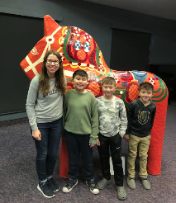 Dear NVSHP Members: Happy New Year! For 2023, I wish each of you happiness, health & well-being, plus a ton of success (whatever your personal definition of that is). I have so much excitement for this New Year and want to say thank you for the opportunity to be your 2023 NVSHP President. I feel blessed and privileged by this; and honestly, it’s a bit strange and surreal. While I love to be a helper and collaborating with others, I feel safer doing such things on the sidelines, behind the scenes. So it is taking some bravery to step into this role. With that said, I encourage each of you to look at where you can jump in and become involved. There are so many great opportunities with ASHP and NVSHP and I look forward to your participation. You could run for Board of Director roles this coming fall or participate in one of our many committees including Awards and Nominations, Education and Advocacy. There are Board of Director positions for technicians, students and residents and we would love to see all of you become involved with the organization. Sit in on one of our virtual Board Meetings in April or August to learn more. Our NVSHP mission is to advance and support the practice of pharmacy in health-systems and serve as a collective voice on issues related to medication use and public health.  With so many exciting advancements that have happened in the pharmacy world this past year, our profession is evolving and it is exciting to be on the forefront of the changes. For example, the Nevada Board of Pharmacy has established protocols allowing pharmacists to independently dispense hormonal contraceptives and support pharmacist prescribing, dispensing, and administering of HIV drugs, specifically pre-exposure prophylaxis (PrEP) and post-exposure prophylaxis (PEP) therapies. Join your peers at NVSHP and be part of the change!It feels full circle to be back in Nevada and able to serve our patients & profession here. Born and raised in Las Vegas, I attended pharmacy school at NDSU in Fargo, ND (Go Bison!) After that, I completed my PGY1 pharmacy practice resident at UMCSN in Southern Nevada and the ASHP George P. Provost Editorial Internship in Bethesda, MD.  My first pharmacy hospital job was with St. Rose Dominican in Southern Nevada and I’ve just recently celebrated 15 years employment! Here’s a random fun fact: I spent the turn of the century and millennium in Antarctica, ringing in the year 2000 on the Ice helping with biological research. Now, as a mom to three young sons, I love spending time with them, creating memories together & seeing the world through their eyes.  The NVSHP Board of Directors invites all of our members to create a newsletter spotlight about themselves, sharing what they best like about their pharmacy career or residency in Nevada.  It is a wonderful way to learn more about each other. To conclude, cheers and the best of wishes to our NVSHP organization and each of our members in this New Year and beyond! Sincerely, Julie 